Лабораторная работа по дисциплине «Системы автоматизированного проектирования» для группы СМ-41 Специальности  23.02.04  «Техническая эксплуатация подъемно-транспортных, строительных, дорожных машин и оборудования» (по отраслям)Тема: Работа с уровнем и высотой в AutoCAD. Оборудование: ПК, AutoCAD Цель:  Научиться использовать 2Д- моделирование в AutoCADДля достижения цели студент должен решить следующие задачи:Научиться использовать команды построения 3Д- объектов в autoCADИспользуя полученные знания, начертить чертеж в пакете AutoCAD.   Сохранить чертеж под названием Крышка   в своей папке, чертеж сохранить  в AutoCAD 2013План урока:Изучить теоретический материал;Начертить чертеж, используя полученные знания  в AutoCAD. Ответить на контрольные вопросы.Теоретическая частьВ пункте меню Формат выбрать команду СтильТекста;Создать новый стиль ГОСТ, шрифт ISOCPEUR;В пункте меню Формат выбрать команду Размерные стили;Создать  размерный стиль ГОСТ;Выполнить настройку размерного стиля ГОСТ;Вкладка Линии- настраиваем по этому окну;Вкладка Символы и стрелки- выбираем Закрашенная замкнутая, размер стрелки;Вкладка Текст- в ней видим Текстовый стиль ГОСТ, высота размерного текста;Вкладка Размещение – Выбираем: Строить Выноску, убираем Размещение текста вручную;Все размеры принципиально делятся на две группы: линейные и угловые. Линейные размеры характеризуют такие параметры, как длина, ширина, толщина, высота., диаметр, радиус. Угловой размер характеризует  величину угла.Линейные размеры на чертеже задаются в миллиметрах. При этом единицы измерения на чертеже не обозначаются. Что касается угловых размеров, то они задаются в градусах, минутах и секундах, причем с обозначением единиц измерения.Основные правила нанесения размеров на чертежеПервая размерная линия должна находиться на расстоянии 10мм от контура объекта.Расстояние между параллельными размерными  линиями должно составлять 7-10  мм.Размерный текст (числа) наносится над размерной линией как можно ближе к середине. Для величин, размерная линия которых расположена вертикально, размерный текст пишется и читается слева.В том случае, когда на чертеже имеется несколько одинаковых элементов, размер рекомендуется выносить для одного из них, причем с указанием общего количества таких элементов (на полке линии- выноски)Осевая линия должна выходить за контур  на 2-3 мм Необходимо избегать пересечения размерных и выносных линий, а также пересечения размерных линий между собой.Каждый размер наносят на чертеже только один раз.Размерный текст (размерные числа)  не разрешается разделять или пересекать какими бы то ни было линиями чертежа. В месте нанесения размерного числа осевые, центровые линии и линии штриховки не прерывают.Размеры надо наносить таким образом, чтобы чертеж можно было удобно читать при использовании.Практическая часть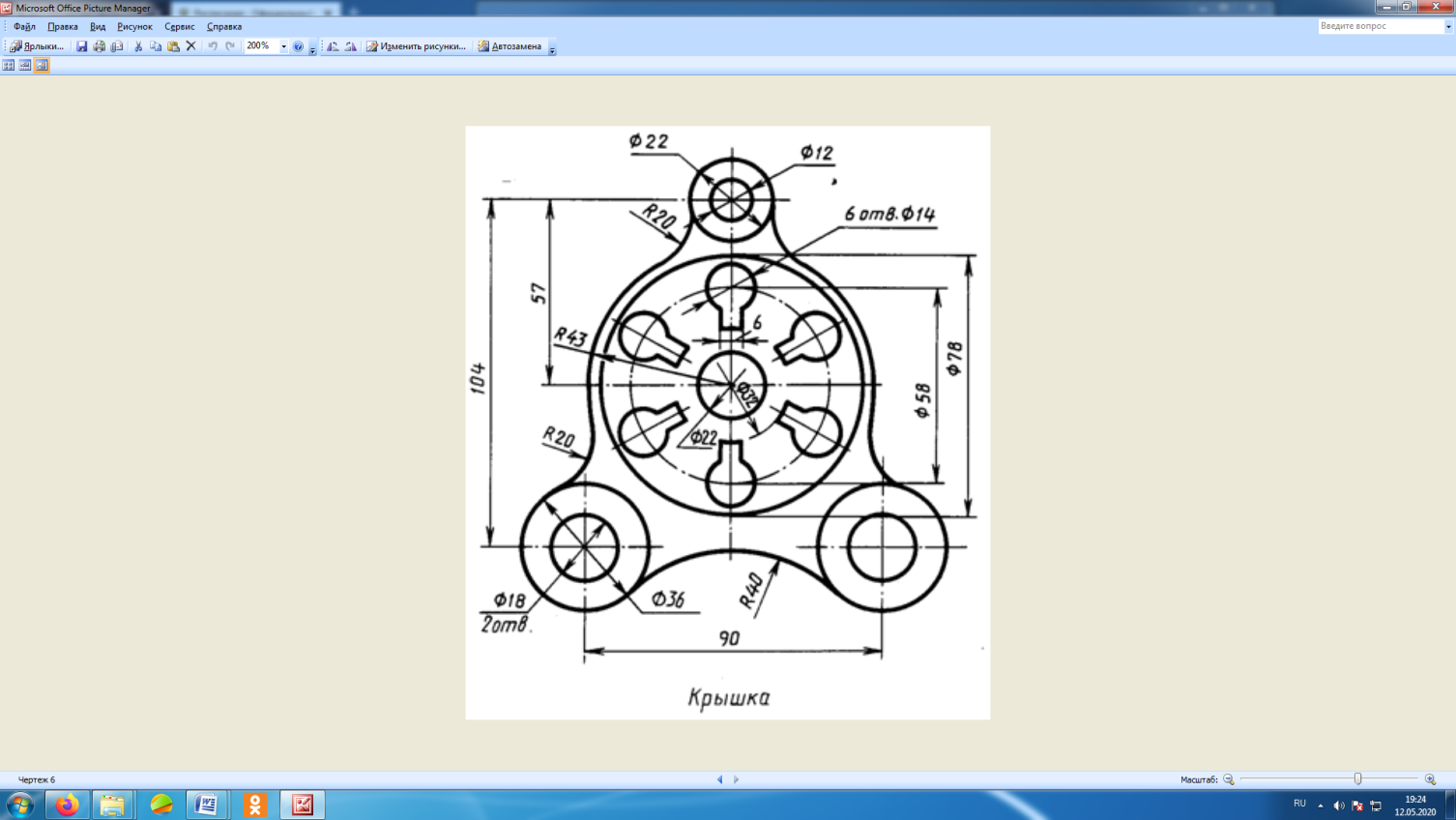 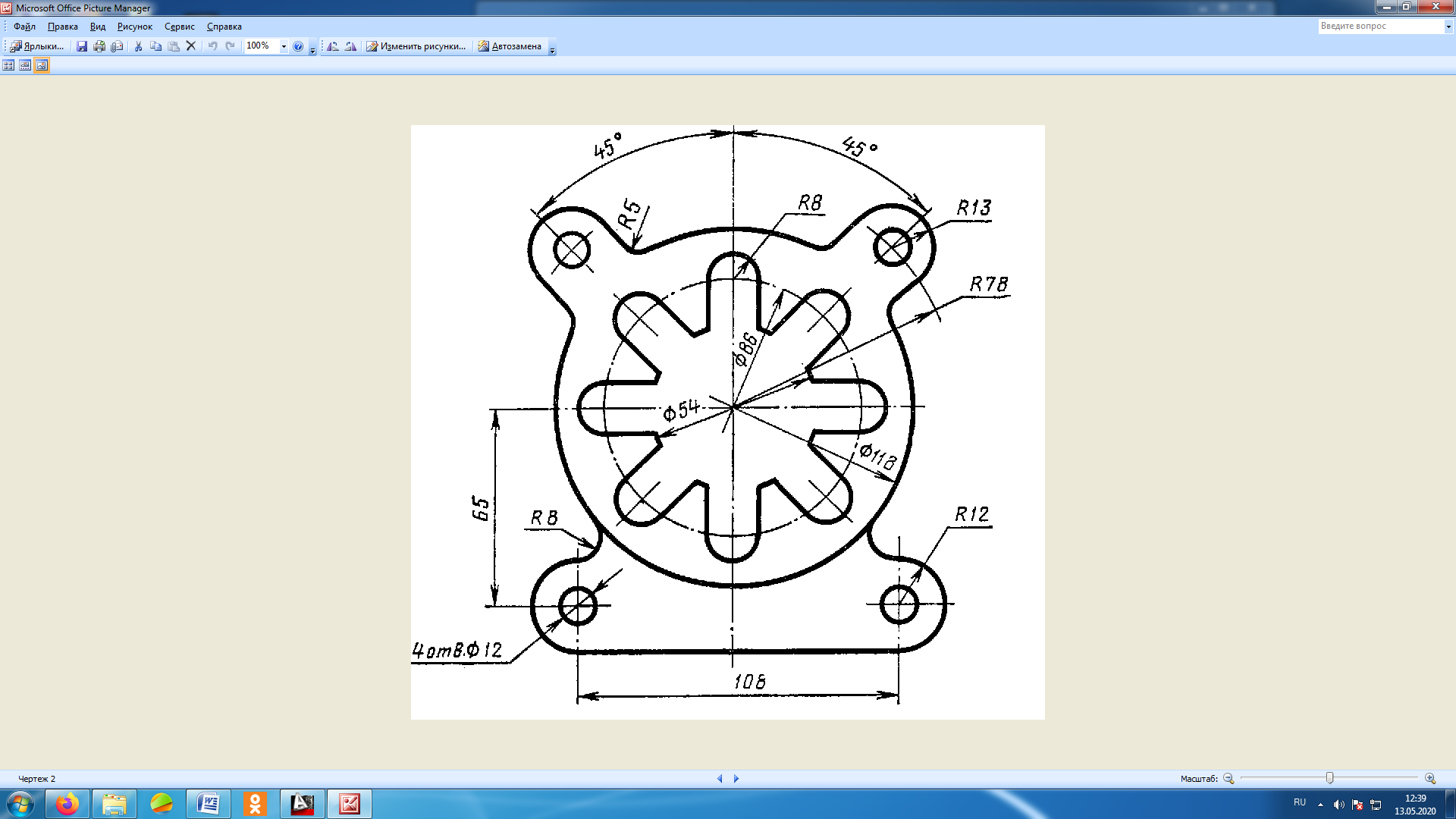 Начертить чертеж в пакете AutoCAD   с использованием  создания слоев Контур, Оси, Размеры. Применить команды редактирования. Сохранить чертеж под названием Крышка в своей папке.Контрольные вопросы:Как создать слои в AutoCAD?Какие команды используются в работе   текстовыми и размерными стилями?Какие команды вы использовали при построении  чертежа?ЛитератураОсновная литератураИсаев, И.А. Инженерная графика. Часть I:рабочая тетрадь/ И.А. Исаев.- М: Форум: Инфра -М, 2020.-81 с.Исаев, И.А. Инженерная графика. Часть II: рабочая тетрадь / И.А.Исаев. –М.: Форум: Инфра -М, 2020.-56 с.Системы автоматизированного проектирования. Лабораторный практикум : учебное пособие / А. Н. Беляев, В. В. Шередекин, С. В. Кузьменко, А. А. Заболотная ; под редакцией В. В. Шередекин. — Воронеж : Воронежский Государственный Аграрный Университет им. Императора Петра Первого, 2016. — 175 c. Дополнительная литератураАббасов, И. Б. Черчение на компьютере в AutoCAD : учебное пособие / И. Б. Аббасов. — Саратов : Профобразование, 2017. — 136 c. Габидулин, В. М. Трехмерное моделирование в AutoCAD 2016 / В. М. Габидулин. — Саратов : Профобразование, 2017. — 270 c.Жарков, Н. В. AutoCAD 2017. Полное руководство / Н. В. Жарков, М. В. Финков. — СПб. : Наука и Техника, 2017. — 624 c. Конюкова, О. Л. Компьютерная графика. Проектирование в среде AutoCAD : учебное пособие / О. Л. Конюкова, О. В. Диль. — Новосибирск : Сибирский государственный университет телекоммуникаций и информатики, 2016. — 101 c.Левин, С. В. AutoCAD для начинающих : методические рекомендации к практической работе по курсу «Компьютерная графика» для студентов всех специальностей и направлений подготовки всех форм обучения / С. В. Левин, Г. Д. Леонова, Н. С. Левина. — Саратов : Вузовское образование, 2018. — 35 c. 